.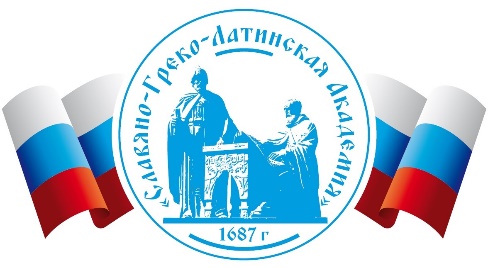 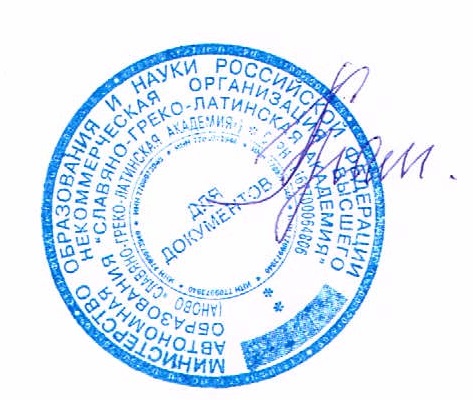 УТВЕРЖДАЮ                     Ректор СГЛА                                                              Храмешин С. Н.                                                              Приказ № 12 от 31.08.2023 г.                                  Рабочая программа дисциплиныНаименование дисциплины Б1.Б.22 Светская и религиозная антропология   Направление подготовки 48.03.01 ТеологияТип образовательной программы академический бакалавриат Профиль подготовки Социально-практическая деятельность Квалификация выпускника - бакалаврФорма обучения очнаяЦели и задачи дисциплины:Цель — выработать у студентов представления об особенностях предмета и методологии антропологических исследований в философии, теологии и конкретно-научном знании (естественнонаучная и социальная антропологии); показать особенности диалога философии, теологии и конкретных наук в решении антропологических проблем.Задачи:ознакомление с методологическими проблемами исследования человека в рамках религиозной антропологии, с типологией религиозно-антропологических учений и концепциями человека, разрабатываемых в них;ознакомление с методологическими проблемами исследования человека в рамках философии и конкретно-научного знания (естественнонаучная и социальная антропологии);овладение понятийным философским, теологическим, конкретно-научным аппаратом, описывающим постановку и решение проблем сущности и существования человека, антропогенеза, онтогенеза человека и становления личности, соотношения биологического, социального и духовного в человеке, свободы воли и совести, нравственного и религиозного самоопределения личности, вопросов теологической и философской танатологии, религиозных и философских учений о бессмертии человека.Место дисциплины в структуре ООП:Дисциплина относится к вариативной части ОПОП, дисциплинам по выбору.Дисциплина содержательно связана с курсами «История религий», «Религиозная философия», «Религиозный фундаментализм и модернизм»Общая трудоемкость дисциплины составляет 4 зачетные единицы (144часа).Требования к результатам освоения дисциплины:Процесс изучения дисциплины направлен на формирование следующих компетенций: ОК-7 – способностью к самоорганизации и самообразованию;ОПК-1 – способностью решать стандартные задачи профессиональной деятельности теолога на основе информационной и библиографической культуры с применением информационно-коммуникационных технологий и с учетом основных требований информационной безопасности;В результате освоения дисциплины обучающийся должен:Знать: специфику предмета исследования религиозной антропологии, ее аспекты и уровни; специфику предмета исследования философской, естественнонаучной и социальной антропологий; особенности формирования и применения методологии исследования человека в философии, теологии и конкретно-научном знании.Уметь: объяснить различие разных парадигм исследования человека: философской, теологической и конкретно-научной.Владеть: навыками применения и разграничения разных методов анализа антропологических проблем.Объем дисциплины и виды учебной работы (разделяется по формам обучения)Содержание дисциплиныТема 1. Предмет и методология антропологических исследований в философии, теологии и конкретнонаучном знанииТема 2. Теология и философия о сущности и существовании человекаТема 3. Проблема антропогенеза в богословии, философии и естественнонаучной антропологииТема 4. Проблема онтогенеза человека и становления личности в теологическом и философском пониманииТема 5. Теологическая танатология. Философия о смерти и бессмертии человекаСодержание разделов и тем дисциплиныТема 1. Предмет и методология антропологических исследований в философии, теологии и конкретнонаучном знанииПроблема человека в религии и философии. Предмет теории и истории религиозных учений о человеке. Специфика религиозной антропологии, ее основные аспекты. Имплицитная и эксплицитная антропология на уровне мифа, вероучения, теологии и религиозной философии. Антропология в системе религиозного мировоззрения. Типы религиозно-антропологических учений. Особенности решения проблемы человека в теистических и нетеистических религиях; в родоплеменных, народностно-национальных и мировых религиях. Особенности формирования философской, естественнонаучной и социальной антропологий. Специфика предмета и методологии исследования человека в философской, естественнонаучной и социальной антропологиях.Тема 2. Теология и философия о сущности и существовании человекаСтановление философско-теологической антропологии, ее теоретические источники. Философская антропология М.Шелера, Г.Плеснера, А.Гелена и ее влияние на теологическую антропологию. Дискуссии о предмете этой дисциплины. Функции философско-теологической антропологии и тенденции ее эволюции в современную эпоху. Методология философско-теологической антропологии. Теологические концепции природы человека в контексте современных философско-антропологических учений. Философия и теология о деятельности и творчестве как сущностных чертах человека.Тема 3. Проблема антропогенеза в богословии, философии и естественнонаучной антропологииБогословская антропология и эволюционная теория Ч.Дарвина. Концепция "эволюционного творения" и учение об особом божественном акте сотворения бессмертной человеческой души. Энциклика папы Пия ХII «Хумани генерис». "Научный креационизм". Современная антропология о "поле перехода" от животного к человеку. Проблема движущих сил антропогенеза и человеческой эволюции, постепенности и скачков в становлении человека.Тема 4. Проблема онтогенеза человека и становления личности втеологическом и философском пониманииБиологическое, социальное и духовное в человеке. Индивид, личность, индивидуальность. Тело, душа и дух человека. Пневматология и соматология в богословской и философской антропологии. Теологические доказательства бессмертия души. Проблема становления у ребенка знаковых функций, речи, самосознания, нравственных отношений и чувств, творческого воображения, формирования личности. Теология об антропологических основах религий. Богословско-антропологическое обоснование теономности человеческой личности, врожденности нравственности и, религиозности. Антропологические доказательства бытия Бога. Теологические концепции свободы воли, нравственного и религиозного самоопределения личности. Человек как историческое и социальное существо. Теология и философская антропология о среде обитания человека и перспективах цивилизации, ноосфере и антропосфере, будущем человека. Антропологические основания общечеловеческих ценностей, гуманности и милосердия.Тема 5. Теологическая танатология. Философия о смерти и бессмертиичеловекаБогословско-эсхатологическое понимание человека и попытки его демифологизации. Феноменология смерти в экзистенциальной философии и ее влияние на современную теологическую танатологию. Учение о смерти как "духовной зрелости", "финальном религиозном опыте". Теологическо-антропологические интерпретации бессмертия души, метемпсихоза и воскресения мертвых. Философия о бессмертии человека. Дискуссия о смысле существования и назначении человека в религиозной и философской антропологии.5.2 Разделы дисциплины и междисциплинарные связи с обеспечиваемыми (последующими) дисциплинами5.3. Разделы и темы дисциплин и виды занятийПеречень семинарских, практических занятий или лабораторных работПлан самостоятельной работы студентовМетодические указания по организации самостоятельной работы студентовВиды самостоятельной работы студентов, используемые при изучении дисциплины«Светская и религиозная антропология»:Устный доклад (презентация);Непосредственное конспетирование;Опосредованное конспектирование.Доклад (презентация) – вид самостоятельной работы, используется в учебных и внеклассных занятиях, способствует формированию навыков исследовательской работы, расширяет познавательные интересы, приучает практически мыслить. При подготовке доклада по заданной теме следует составить план, подобрать основные источники. Прежде всего, следует пользоваться литературой, рекомендованной учебной программой, а затем расширить список источников, включая и использование специальных журналов, где имеется новейшая научная информация. Работая с источниками, следует систематизировать полученные сведения, сделать выводы и обобщения. Изложение материала в докладе носит проблемно-тематический характер, показываются различные точки зрения, а также собственные взгляды на проблему. Содержание доклада должно быть логичным. Объём доклада, как правило, от 5 до 15 машинописных страниц.Критерии оценки доклада: соответствие теме; глубина проработки материала; правильность и полнота использования источников; владение терминологией и культурой речи.Непосредственное конспектирование – это запись в сокращенном виде сути информации по мере ее изложения. При записи лекций или по ходу семинара этот способ оказывается единственно возможным, так как и то, и другое разворачивается у вас на глазах и больше не повторится; вы не имеете возможности ни забежать в конец лекции, ни по несколько раз «переслушивать» ее.Опосредованное конспектирование – опосредованное конспектирование начинают лишь после прочтения (желательно – перечитывания) всего текста до конца, после того, как будет понятен общий смысл текста и его внутренние содержательно-логические взаимосвязи. Сам же конспект необходимо вести не в порядке его изложения, а в последовательности этих взаимосвязей: они часто не совпадают, а уяснить суть дела можно только в его логической, а не риторической последовательности. Естественно, логическую последовательность содержания можно понять, лишь дочитав текст до конца и осознав в целом его содержание.При такой работе станет ясно, что в каждом месте для вас существенно, что будет заведомо перекрыто содержанием другого пассажа, а что можно вообще опустить. Естественно, что при подобном конспектировании придется компенсировать нарушение порядка изложения текста всякого рода пометками, перекрестными ссылками и уточнениями. Но в этом нет ничего плохого, потому что именно перекрестные ссылки наиболее полно фиксируют внутренние взаимосвязи темы.Примерная тематика курсовых работ (проектов) (при наличии)Не предусмотрены учебным планом.Учебно-методическоеи информационное обеспечение дисциплины (модуля): а) основная литература1.Яблоков И.Н. Религиоведение[Текст]: учеб. пособие для студентов вузов/ И.Н.Яблоков.-2-е изд., испр. и доп. - М.:Гадарики,2010. - 319с.; 22см. - Библиогр. с.302- 316. - ISBN 978-5-8297-0326-4: 293.50 р., 326.63 р.  20 экз3.Аникин Д.А. Религиоведение[Текст]: краткий курс лекций/Д.А.Аникин. - 2-е изд., перераб. и доп. - М.: Юрайт,2012. - 197с.   - Библиогр.:с.196-197. - ISBN 978-5-9916-1935- 6: 105.93р. 10 экзб) дополнительная литератураКрасников А.Н. Методологические проблемы религиоведения [Текст]: учеб. пособие для студ. и аспирантов вузов/ А.Н.Красников; Московский гос. ун-т им. М.В. Ломоносова. Филос. фак. - М.:Академ. Проект, 2007. - 239с.; 21см.- (Gaudeamus). - Библиогр.:с.233-237.-ISNB 978-5-8291-0856-4: 222.76р., 176р., 181.00р. 18 экзСмирнов А.Е. Религиозный опыт. Религиозная традиция. Религиозное обращение. [Текст]: учеб. пособие/А.Е.Смирнов; рец.: Д.В.Козлов, С.И.Кузнецов; Иркутский гос. ун-т, Ист. Фак., Межрегион. Ин-т обществ. Наук. - Иркутск: Изд-во ИГУ, 2013. - 105с.;20см. - Библиогр.:с.102-105. - ISBN 978-5-9624-0987; 250.00р., 250.00р. 11 экзШахнович М.М. Очерки по истории религиоведения[Текст]/М.М.Шахнович; Санкт- Петербургский гос. ун-т. - Спб.:Изд-во СпбГУ, 2006.- 289с.; 14см. - (Религиоведение). - ISBN 978-5-288-04157-1: 72.10р. 1 экзЭлиаде М. История веры и религиозных идей: От каменного века до элевсинских мистерий/М.Элиаде; пер. Н.Н.Кулакова и др.; ред. Пер. В.Я.Петрухин. - М.:Академ. Проект, 2008. - 622с.; 21см. - (Философские технологии: религиоведение). -Библиогр.:с.458-590. Указ.:с.591-606. -Пер.изд.: Histoire des Groyances et des Idees Religieuses: De L^age de la Pierre aux mystere d^Eleusis/ Mircea Eliade. - Paris,1976. - ISBN 978-5-8291-0900-4: 332.59р., 266.21р.  2 экзЭлиаде М. История веры и религиозных идей: От Гаутамы Будды до триумфа Христианства/М.Элиаде; пер.: Н.Б.Абалакова и др.; ред. Пер. В.Я.Петрухин. - М.: Академ. Проект, 2008. - 679с.; 21см. - (Философские технологии: религиоведение). - Библиогр.:с.469-636. - Указ.:с.637-655. - Пер.изд.: Histoire des Groyances et des Idees Religieuses: De Gautama Bouddha au Triomphe du Christianisme/ Mircea Eliade. - Paris,1978. -ISBN 978-5-8291-0906-6:346.08р., 302.93р., 346.00р. 3 экзв) программноеобеспечение MicrosoftWord 2010MicrosoftExcel 2010MicrosoftPowerPoint 2010г) базы данных, информационно-справочные и поисковые системыБиблиотека Института синергийной антропологии http://synergia-isa.ru/?page_id=9Библиотека христианской антропологии и психологии http://www.xpa-spb.ru/bibliot- tem.htmlВикипедия — свободная энциклопедия http://ru.wikipedia.org/Виртуальная библиотека по антропологии http://kogni.ru/forum/19-99-1Национальная философская энциклопедия http://terme.ru/Новая философская энциклопедия http://iph.ras.ru/elib/a002.htmlЦифровая библиотека по философии http://filosof.historic.ruЭлектронная	Библиотека	Гумер:	религиоведение http://www.gumer.info/bogoslov_Buks/Relig/_INDEX_RELIG.phpМатериально-техническое обеспечение дисциплины (модуля):Система мультимедиа, компьютер, проектор. Электронный ридер по курсу, содержащий программу курса, рекомендуемые доклады по соответствующим темам семинарских занятий, список основной и дополнительной литературы, интернет- источники, вопросы к зачету и экзамену. Учебные, учебно-методические и научные материалы по антропологии религии.Образовательные технологии:Работа в творческих группах, изготовление презентаций, круглый стол и др. активныеформы обучения.Оценочные средства (ОС):Тесты находятся в фонде тестовых заданий.Материалы для проведения текущего и промежуточного контроля знаний студентов:Темы докладов:Предмет и специфика религиозной антропологии. Религиозная антропология в кругу других антропологических дисциплин.Основные уровни и аспекты религиозной антропологии.Философско-религиоведческие исследования антропологии: апологетические и критические концепции.Типы религиозно-антропологических ученийФилософская антропология М. Шелера.Х. Плеснер о предмете и методологии философской антропологии.А. Гелен об исторических типах философской антропологии и ее методологии.Предмет и специфика естественнонаучной антропологии.Предмет и специфика социальной антропологии.Особенности решения проблемы человека в теистических и нетеистических религиях.Конфуцианская антропология.Даосские учения о человеке.Древнегреческая мифология и философия о человеке.Христианская антропология. Общее и особенное в православной, католической и протестантской антропологии.Буддизм о человеке.Антропология иудаизма.Антропологические проблемы в исламе.Становление философско-теологической антропологии и ее методология.Философия и теология о деятельности и творчестве как сущностных чертах человека.Эволюционистский	и	креационистский	подходы	к	пониманию	проблемы происхождения человека.Биологическое,	социальное	и	духовное	в	человеке.	Индивид,	личность, индивидуальность.Теология и философия об антропологических основах религии.Теологическая и философская танатология.Дискуссия о посмертном опыте в теологии и философии.Дискуссия о метемпсихозе и воскресении в теологии и философии.Дискуссия о смысле существования и назначении человека.Автономная некоммерческая организация высшего образованияАвтономная некоммерческая организация высшего образования«СЛАВЯНО-ГРЕКО-ЛАТИНСКАЯ АКАДЕМИЯ»Вид учебной работыВсего часов /зачетных единицСеместрыСеместрыСеместрыСеместрыВид учебной работыВсего часов /зачетных единиц4Аудиторные занятия (всего)5050В том числе:-----Лекции1818Практические занятия (ПЗ)3232Семинары (С)-Лабораторные работы (ЛР)-Самостоятельная работа (всего)5858В том числе:-----Курсовой проект (работа)-Расчетно-графические работы-Реферат (при наличии)Другие виды самостоятельной работыКонтрольная работаВид промежуточной аттестации (зачет, экзамен)Контактная работа (всего)Общая трудоемкость		часы зачетные единицы108108Общая трудоемкость		часы зачетные единицы33№п/пНаименование обеспечиваемых (последующих) дисциплин № разделов и тем данной дисциплины, необходимых для изучения обеспечиваемых (последующих) дисциплин(вписываются разработчиком)№ темы № разделов и тем данной дисциплины, необходимых для изучения обеспечиваемых (последующих) дисциплин(вписываются разработчиком)№ темы № разделов и тем данной дисциплины, необходимых для изучения обеспечиваемых (последующих) дисциплин(вписываются разработчиком)№ темы № разделов и тем данной дисциплины, необходимых для изучения обеспечиваемых (последующих) дисциплин(вписываются разработчиком)№ темы № разделов и тем данной дисциплины, необходимых для изучения обеспечиваемых (последующих) дисциплин(вписываются разработчиком)№ темы № разделов и тем данной дисциплины, необходимых для изучения обеспечиваемых (последующих) дисциплин(вписываются разработчиком)№ темы № разделов и тем данной дисциплины, необходимых для изучения обеспечиваемых (последующих) дисциплин(вписываются разработчиком)№ темы № разделов и тем данной дисциплины, необходимых для изучения обеспечиваемых (последующих) дисциплин(вписываются разработчиком)№ темы № разделов и тем данной дисциплины, необходимых для изучения обеспечиваемых (последующих) дисциплин(вписываются разработчиком)№ темы1.Процессы субъектинвации	в религиозной традиции2345№п/пНаименование раздела дисциплиныЛекц.Практ. зан.СРСВсего1.Предмет и методология антропологических исследований в философии,	теологии	и конкретно-научном знании41010242.Теология	и	философия	осущности и существовании человека41010243.Проблема	антропогенеза	в богословии,		философии	иестественнонаучной антропологии41010244.Проблема онтогенеза человека и становления личности втеологическом	и	философском понимании21011235.Теологическая	танатология.Философия о смерти и бессмертии2101022№ п/п№ раздела (модуля) и темы дисциплиныНаименование семинаров, практических и лабораторных работТрудо- емкость (часы)Оценоч ные средств аФорми- руемые компе- тенции1234561.Тема 1.Предмет и	методология антропологических исследований	в философии, теологии	и конкретнонаучном знанииПроблема человека в религии и философии. Предмет теории и истории религиозных учений о человеке. Специфика религиозной антропологии, ее основные аспекты.10Доклад (презен тация), непосре дственн ый конспек т, опосред ованны й конспек т, круглый столОК-7; ОПК-12.Тема	2.Теология	ифилософия	осущности	и существовании человекаФилософская антропология		М.Шелера, Г.Плеснера, А.Гелена и ее влияние	на	теологическую антропологию. Методология философско-теологической антропологии.10Доклад (презен тация), непосре дственн ый конспек т, опосред ованны й конспек т, круглый столОК-7; ОПК-13.Тема	3.Проблема антропогенеза	в богословии,философии	и естественнонаучно й антропологииЭволюционистский и креационистский подходы к пониманию проблемы происхождения человека10Доклад (презен тация), непосре дственн ый конспек т, опосред ованны й конспек т, круглый столОК-7; ОПК-14.Тема 4. Проблема онтогенезачеловека и	становления личности втеологическом и	философском пониманииБиологическое, социальное и духовное в человеке.Индивид, личность,индивидуальность. Проблема становления у ребенка знаковых функций, речи, самосознания, нравственных отношений и чувств, творческого воображения,формирования личности10Доклад (презен тация), непосре дственн ый конспек т, опосред ованны й конспек т, круглый столОК-7; ОПК-15.Тема	5.Теологическая танатология. Философия	осмерти	ибессмертииТеологическо- антропологические интерпретации бессмертия души, метемпсихоза и воскресения мертвых.Философия о бессмертии человека. Дискуссия о смысле существования и назначении человека в религиозной и философской антропологии.10Доклад (презен тация), непосре дственн ый конспек т, опосред ованны й конспек т,круглы й стол№ нед.ТемаВидсамостоятельной работыЗаданиеРекомендуемая литератураКоличество часовТема 1.ПредметДокладПодготовкаАникин Д.А. Религиоведение:краткий курс лекций / Д. А. Аникин. - 2-е изд., перераб. и доп. - М.: Юрайт, 2012. - 19724и методология(презентация);доклада;Аникин Д.А. Религиоведение:краткий курс лекций / Д. А. Аникин. - 2-е изд., перераб. и доп. - М.: Юрайт, 2012. - 197антропологическонспектНепосредствеАникин Д.А. Религиоведение:краткий курс лекций / Д. А. Аникин. - 2-е изд., перераб. и доп. - М.: Юрайт, 2012. - 197кихосновныхнноеАникин Д.А. Религиоведение:краткий курс лекций / Д. А. Аникин. - 2-е изд., перераб. и доп. - М.: Юрайт, 2012. - 197исследований вположенийконспектировАникин Д.А. Религиоведение:краткий курс лекций / Д. А. Аникин. - 2-е изд., перераб. и доп. - М.: Юрайт, 2012. - 197философии,аниеАникин Д.А. Религиоведение:краткий курс лекций / Д. А. Аникин. - 2-е изд., перераб. и доп. - М.: Юрайт, 2012. - 197теологии и конкретнонаучн ом знанииопосредованн ое конспектиров аниес.; Яблоков И. Н. Религиоведение: учебник для бакалавров / ред. И. Н. Яблоков. - М. : Юрайт, 2013. - 479с.Тема 2. ТеологияДокладПодготовкаАникин Д.А. Религиоведение:краткий курс лекций / Д. А. Аникин. - 2-е изд., перераб. и доп. - М.: Юрайт, 2012. - 197с.; Яблоков И. Н. Религиоведение: учебник для бакалавров / ред. И. Н. Яблоков. - М. : Юрайт, 2013. - 479с.24и философия о(презентация);доклада;Аникин Д.А. Религиоведение:краткий курс лекций / Д. А. Аникин. - 2-е изд., перераб. и доп. - М.: Юрайт, 2012. - 197с.; Яблоков И. Н. Религиоведение: учебник для бакалавров / ред. И. Н. Яблоков. - М. : Юрайт, 2013. - 479с.сущности иконспектНепосредствеАникин Д.А. Религиоведение:краткий курс лекций / Д. А. Аникин. - 2-е изд., перераб. и доп. - М.: Юрайт, 2012. - 197с.; Яблоков И. Н. Религиоведение: учебник для бакалавров / ред. И. Н. Яблоков. - М. : Юрайт, 2013. - 479с.существованииосновныхнноеАникин Д.А. Религиоведение:краткий курс лекций / Д. А. Аникин. - 2-е изд., перераб. и доп. - М.: Юрайт, 2012. - 197с.; Яблоков И. Н. Религиоведение: учебник для бакалавров / ред. И. Н. Яблоков. - М. : Юрайт, 2013. - 479с.человекаположенийконспектировАникин Д.А. Религиоведение:краткий курс лекций / Д. А. Аникин. - 2-е изд., перераб. и доп. - М.: Юрайт, 2012. - 197с.; Яблоков И. Н. Религиоведение: учебник для бакалавров / ред. И. Н. Яблоков. - М. : Юрайт, 2013. - 479с.аниеАникин Д.А. Религиоведение:краткий курс лекций / Д. А. Аникин. - 2-е изд., перераб. и доп. - М.: Юрайт, 2012. - 197с.; Яблоков И. Н. Религиоведение: учебник для бакалавров / ред. И. Н. Яблоков. - М. : Юрайт, 2013. - 479с.опосредованнАникин Д.А. Религиоведение:краткий курс лекций / Д. А. Аникин. - 2-е изд., перераб. и доп. - М.: Юрайт, 2012. - 197с.; Яблоков И. Н. Религиоведение: учебник для бакалавров / ред. И. Н. Яблоков. - М. : Юрайт, 2013. - 479с.оеАникин Д.А. Религиоведение:краткий курс лекций / Д. А. Аникин. - 2-е изд., перераб. и доп. - М.: Юрайт, 2012. - 197с.; Яблоков И. Н. Религиоведение: учебник для бакалавров / ред. И. Н. Яблоков. - М. : Юрайт, 2013. - 479с.конспектировАникин Д.А. Религиоведение:краткий курс лекций / Д. А. Аникин. - 2-е изд., перераб. и доп. - М.: Юрайт, 2012. - 197с.; Яблоков И. Н. Религиоведение: учебник для бакалавров / ред. И. Н. Яблоков. - М. : Юрайт, 2013. - 479с.аниеАникин Д.А. Религиоведение:краткий курс лекций / Д. А. Аникин. - 2-е изд., перераб. и доп. - М.: Юрайт, 2012. - 197с.; Яблоков И. Н. Религиоведение: учебник для бакалавров / ред. И. Н. Яблоков. - М. : Юрайт, 2013. - 479с.Тема 3.ДокладПодготовкаАникин Д.А. Религиоведение:краткий курс лекций / Д. А. Аникин. - 2-е изд., перераб. и доп. - М.: Юрайт, 2012. - 197с.; Яблоков И. Н. Религиоведение: учебник для бакалавров / ред. И. Н. Яблоков. - М. : Юрайт, 2013. - 479с.24Проблема(презентация);доклада;Аникин Д.А. Религиоведение:краткий курс лекций / Д. А. Аникин. - 2-е изд., перераб. и доп. - М.: Юрайт, 2012. - 197с.; Яблоков И. Н. Религиоведение: учебник для бакалавров / ред. И. Н. Яблоков. - М. : Юрайт, 2013. - 479с.антропогенеза вконспектНепосредствеАникин Д.А. Религиоведение:краткий курс лекций / Д. А. Аникин. - 2-е изд., перераб. и доп. - М.: Юрайт, 2012. - 197с.; Яблоков И. Н. Религиоведение: учебник для бакалавров / ред. И. Н. Яблоков. - М. : Юрайт, 2013. - 479с.богословии,основныхнноеАникин Д.А. Религиоведение:краткий курс лекций / Д. А. Аникин. - 2-е изд., перераб. и доп. - М.: Юрайт, 2012. - 197с.; Яблоков И. Н. Религиоведение: учебник для бакалавров / ред. И. Н. Яблоков. - М. : Юрайт, 2013. - 479с.философии иположенийконспектировАникин Д.А. Религиоведение:краткий курс лекций / Д. А. Аникин. - 2-е изд., перераб. и доп. - М.: Юрайт, 2012. - 197с.; Яблоков И. Н. Религиоведение: учебник для бакалавров / ред. И. Н. Яблоков. - М. : Юрайт, 2013. - 479с.естественнонаучаниеАникин Д.А. Религиоведение:краткий курс лекций / Д. А. Аникин. - 2-е изд., перераб. и доп. - М.: Юрайт, 2012. - 197с.; Яблоков И. Н. Религиоведение: учебник для бакалавров / ред. И. Н. Яблоков. - М. : Юрайт, 2013. - 479с.нойопосредованнАникин Д.А. Религиоведение:краткий курс лекций / Д. А. Аникин. - 2-е изд., перераб. и доп. - М.: Юрайт, 2012. - 197с.; Яблоков И. Н. Религиоведение: учебник для бакалавров / ред. И. Н. Яблоков. - М. : Юрайт, 2013. - 479с.антропологииоеАникин Д.А. Религиоведение:краткий курс лекций / Д. А. Аникин. - 2-е изд., перераб. и доп. - М.: Юрайт, 2012. - 197с.; Яблоков И. Н. Религиоведение: учебник для бакалавров / ред. И. Н. Яблоков. - М. : Юрайт, 2013. - 479с.конспектировАникин Д.А. Религиоведение:краткий курс лекций / Д. А. Аникин. - 2-е изд., перераб. и доп. - М.: Юрайт, 2012. - 197с.; Яблоков И. Н. Религиоведение: учебник для бакалавров / ред. И. Н. Яблоков. - М. : Юрайт, 2013. - 479с.аниеАникин Д.А. Религиоведение:краткий курс лекций / Д. А. Аникин. - 2-е изд., перераб. и доп. - М.: Юрайт, 2012. - 197с.; Яблоков И. Н. Религиоведение: учебник для бакалавров / ред. И. Н. Яблоков. - М. : Юрайт, 2013. - 479с.Тема 4. Проблема онтогенезачел овекаи становления личности в теологическоми философском пониманииДокладПодготовкаАникин Д.А. Религиоведение:краткий курс лекций / Д. А. Аникин. - 2-е изд., перераб. и доп. - М.: Юрайт, 2012. - 197с.; Яблоков И. Н. Религиоведение: учебник для бакалавров / ред. И. Н. Яблоков. - М. : Юрайт, 2013. - 479с.23Тема 4. Проблема онтогенезачел овекаи становления личности в теологическоми философском понимании(презентация);доклада;Аникин Д.А. Религиоведение:краткий курс лекций / Д. А. Аникин. - 2-е изд., перераб. и доп. - М.: Юрайт, 2012. - 197с.; Яблоков И. Н. Религиоведение: учебник для бакалавров / ред. И. Н. Яблоков. - М. : Юрайт, 2013. - 479с.Тема 4. Проблема онтогенезачел овекаи становления личности в теологическоми философском пониманииконспектНепосредствеАникин Д.А. Религиоведение:краткий курс лекций / Д. А. Аникин. - 2-е изд., перераб. и доп. - М.: Юрайт, 2012. - 197с.; Яблоков И. Н. Религиоведение: учебник для бакалавров / ред. И. Н. Яблоков. - М. : Юрайт, 2013. - 479с.Тема 4. Проблема онтогенезачел овекаи становления личности в теологическоми философском пониманииосновныхнноеАникин Д.А. Религиоведение:краткий курс лекций / Д. А. Аникин. - 2-е изд., перераб. и доп. - М.: Юрайт, 2012. - 197с.; Яблоков И. Н. Религиоведение: учебник для бакалавров / ред. И. Н. Яблоков. - М. : Юрайт, 2013. - 479с.Тема 4. Проблема онтогенезачел овекаи становления личности в теологическоми философском пониманииположенийконспектировАникин Д.А. Религиоведение:краткий курс лекций / Д. А. Аникин. - 2-е изд., перераб. и доп. - М.: Юрайт, 2012. - 197с.; Яблоков И. Н. Религиоведение: учебник для бакалавров / ред. И. Н. Яблоков. - М. : Юрайт, 2013. - 479с.Тема 4. Проблема онтогенезачел овекаи становления личности в теологическоми философском пониманиианиеАникин Д.А. Религиоведение:краткий курс лекций / Д. А. Аникин. - 2-е изд., перераб. и доп. - М.: Юрайт, 2012. - 197с.; Яблоков И. Н. Религиоведение: учебник для бакалавров / ред. И. Н. Яблоков. - М. : Юрайт, 2013. - 479с.Тема 4. Проблема онтогенезачел овекаи становления личности в теологическоми философском пониманииопосредованнАникин Д.А. Религиоведение:краткий курс лекций / Д. А. Аникин. - 2-е изд., перераб. и доп. - М.: Юрайт, 2012. - 197с.; Яблоков И. Н. Религиоведение: учебник для бакалавров / ред. И. Н. Яблоков. - М. : Юрайт, 2013. - 479с.Тема 4. Проблема онтогенезачел овекаи становления личности в теологическоми философском пониманииоеАникин Д.А. Религиоведение:краткий курс лекций / Д. А. Аникин. - 2-е изд., перераб. и доп. - М.: Юрайт, 2012. - 197с.; Яблоков И. Н. Религиоведение: учебник для бакалавров / ред. И. Н. Яблоков. - М. : Юрайт, 2013. - 479с.Тема 4. Проблема онтогенезачел овекаи становления личности в теологическоми философском пониманииконспектировАникин Д.А. Религиоведение:краткий курс лекций / Д. А. Аникин. - 2-е изд., перераб. и доп. - М.: Юрайт, 2012. - 197с.; Яблоков И. Н. Религиоведение: учебник для бакалавров / ред. И. Н. Яблоков. - М. : Юрайт, 2013. - 479с.Тема 4. Проблема онтогенезачел овекаи становления личности в теологическоми философском пониманиианиеАникин Д.А. Религиоведение:краткий курс лекций / Д. А. Аникин. - 2-е изд., перераб. и доп. - М.: Юрайт, 2012. - 197с.; Яблоков И. Н. Религиоведение: учебник для бакалавров / ред. И. Н. Яблоков. - М. : Юрайт, 2013. - 479с.Тема 5.Доклад (презентация); конспект основных положенийПодготовка доклада; Непосредстве нное конспектиров ание опосредованнАникин Д.А. Религиоведение:краткий курс лекций / Д. А. Аникин. - 2-е изд., перераб. и доп. - М.: Юрайт, 2012. - 197с.; Яблоков И. Н. Религиоведение:22ТеологическаяДоклад (презентация); конспект основных положенийПодготовка доклада; Непосредстве нное конспектиров ание опосредованнАникин Д.А. Религиоведение:краткий курс лекций / Д. А. Аникин. - 2-е изд., перераб. и доп. - М.: Юрайт, 2012. - 197с.; Яблоков И. Н. Религиоведение:танатология.Доклад (презентация); конспект основных положенийПодготовка доклада; Непосредстве нное конспектиров ание опосредованнАникин Д.А. Религиоведение:краткий курс лекций / Д. А. Аникин. - 2-е изд., перераб. и доп. - М.: Юрайт, 2012. - 197с.; Яблоков И. Н. Религиоведение:Философия оДоклад (презентация); конспект основных положенийПодготовка доклада; Непосредстве нное конспектиров ание опосредованнАникин Д.А. Религиоведение:краткий курс лекций / Д. А. Аникин. - 2-е изд., перераб. и доп. - М.: Юрайт, 2012. - 197с.; Яблоков И. Н. Религиоведение:смерти иДоклад (презентация); конспект основных положенийПодготовка доклада; Непосредстве нное конспектиров ание опосредованнАникин Д.А. Религиоведение:краткий курс лекций / Д. А. Аникин. - 2-е изд., перераб. и доп. - М.: Юрайт, 2012. - 197с.; Яблоков И. Н. Религиоведение:бессмертииДоклад (презентация); конспект основных положенийПодготовка доклада; Непосредстве нное конспектиров ание опосредованнАникин Д.А. Религиоведение:краткий курс лекций / Д. А. Аникин. - 2-е изд., перераб. и доп. - М.: Юрайт, 2012. - 197с.; Яблоков И. Н. Религиоведение:ое конспектиров аниеучебник для бакалавров / ред. И. Н. Яблоков. - М. : Юрайт, 2013. - 479с.№ п\пВид контроляКонтролируемые темы (разделы)Компетенции, компоненты которыхконтролируютсяДоклад (презентация)Тема 1–5ОК-7; ОПК-1Опосредованное конспектированиеТема 1–5ОК-7; ОПК-1ТестТема 1–5ОК-7; ОПК-1